Доклад за осъществените читалищни дейности в изпълнение на Годишната програма за развитие на читалищната дейност за 2018 г. наНЧ “Зора-1905” гр./с. Бацова махалаДействащи групи и състави през 2018 г.:През 2018 година продължиха своята дейност Печевска група „Еделвайс”, самодеен танцов състав, Лазарската и Коледарската група и група за модерен балетЗавоювани отличия:Грамоти и плакет от участията във „Традицията среща бъдещето” – с. Ясен, бронзов медал от „С песни и танци” в село Овча могила, грамота от фестивала в с. Каран Върбовка обл. Русе, грамота от „Живи въглени” с. Дебово и др. Приоритети и календарен план на дейностите, заложени през 2018 г.:ПРЕДЛОЖЕНИЕЗа дейността на читалище   Народно Читалище „Съгласие-1907” , гр./с. Новачене през 2019 година/съгласно чл.26а от Закона за народните читалища/1.Приоритетни цели : - Съхраняване, опазване, обогатяване, разпространяване на културните ценности.- Запазване и разпространяване на народното творчество и обичаи.- Обединяване и приобщаване на хората от различните възрасти и етноси.- Насърчаване и приобщаване на местната общност при организиране и провеждане на културни дейности.- Отзивчивост, добро отношение и помощ към всички посетили читалището.2.Субсидирана бройка: 43.Мероприятия: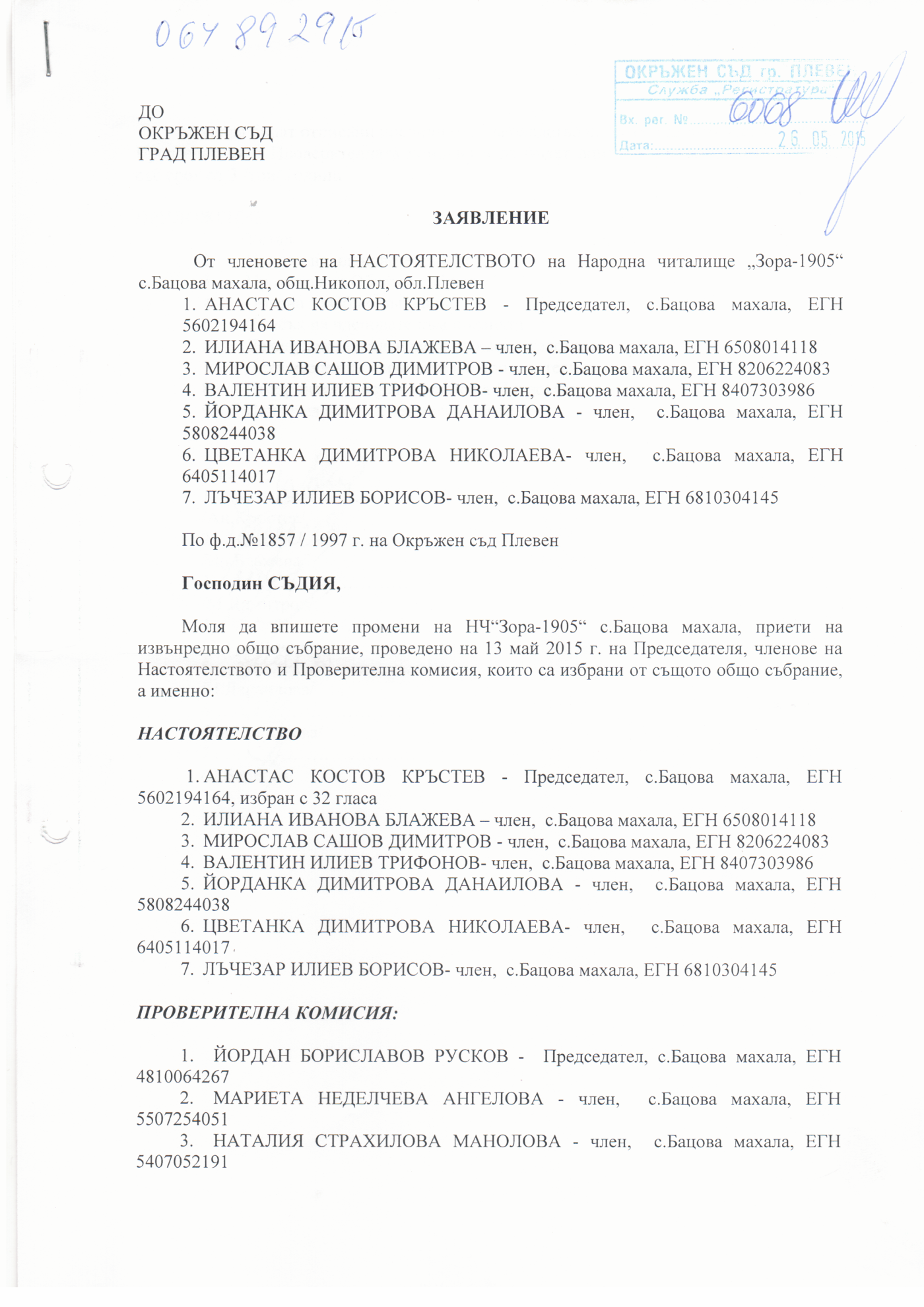 №Дейности и приоритетидата/месецизпълнение:ДА/НЕпричини за неизпълнението1Отбелязване на деня на родилната помощ-Бабинден21.01.2018 гДА2Честване деня на Васил Левски19.02.2018 гДА3.Тодоровден24.02.2018 Г.ДА4Посрещане на Баба Марта01.03.2018 гДА5Отбелязване на деня на самодееца .01.03.2018 гДА6Тържествен концерт в чест на Националния празник на България03.03.2018 гДА7.Осми март-международен ден на жените08.03.2018 г.ДА8Лазаруване31.03.2018 г.ДА9.ВЕЛИКДЕН – ОБЩОСЕЛС8КО ТЪРЖЕСТВО08.04.2018 г.ДА10.Тържествен концерт за 24 май- ден на славянската писменост и култура22.05.2018 гДА11Първи юни- празник с децата от селото01.06.2018 гДА12.Банатски вкусотии с. Асеново      август ДА13.Международен ден на възрастните хора01.10.2018 гДА14.Празник на селотооктомвриДА15.Ден на народните будители01.11.2018 гДА16.Коледуване по домовете24.12.2018 г ДА17.Коледно-новогодишен концерт29.12.2018 г.НЕЛоши метеорологични условия№ДейностДата за провеждане№ДейностДата за провеждане1Отбелязване деня на родилната помощ- Бабин ден21.01.2019 г.2Честване деня на Васил Левски19.02.2019 г.3Мартенички бели и червени- изработка на мартеници27 и 28.02.2019 г.4Посрещане на Баба Марта01.03.2019 г..5Тържествен концерт в чест на Националния празник на България-3 март.01.03.2019 г.6Отбелязване на деня на самодееца със самодейци от околните села01.03.2019 г.7Дни на детската книга и изкуства за деца01-05.04.2019 г. 8Лазаровден20.04.2019 г.9Цветница21.04.2019 г.10Тържествен концерт за 24 май-ден на Славянската писменост и култура и коктейл за бивши учители и самодейци.24.05.2019 г.11Първи юни- празник с деца от Детската градина01.06.2019 г.12Ден на Ботев и загиналите за национално освобождение на България.02.06.201 г.13Лято Централни Балкани 2019 г.- гр. АприлциКрая на юни.14Месец юли и август- летни занимания с децаЮли и август15Празници Новачене 2019 г.Последната седмица на м. юли16Отбелязване на 1.11-ден на народните будители01.11.2019 г.Празнична вечер посветена на 21.11-ден на християнското семейство и младеж.23.11.2019 г.17Посрещане на Дядо Коледа в детската градина20.12.2019 г.18Коледно-новогодишен бал25 или 26.12.2019 г.